Anmeldung zum Wettbewerb von Teens4Elderly Bitte senden Sie dieses Formular ausgefüllt an: teens4elderly@helliwood.de. Das TeamTeamleitungTeammitgliederDie IdeeDisclaimer: Die Teilnehmer des Wettbewerbs werden darauf hingewiesen, dass digitale Gesundheitslösungen, die mit erhöhter körperlicher Aktivität verbunden sind, in der Regel eine zuvorige ärztliche Beratung/Untersuchung erfordern. Auch bei scheinbar gesunden Menschen kann erhöhte körperliche Aktivität zu Todesfällen führen. Die bereitgestellten Informationen sollten nicht als Ersatz für medizinische Ratschläge oder Therapien durch einen Arzt verstanden oder genutzt werden. Bei Verdacht auf gesundheitliche Beschwerden oder bei bereits bekannten Erkrankungen sollte immer ein Arzt aufgesucht werden. Die Projektverantwortlichen der Assmann-Stiftung für Prävention, der Frankfurter Allgemeinen Zeitung und von Helliwood media & education übernehmen keine Haftung für die durch die Anwendungen der Informationen und Daten eventuell verursachten direkten oder indirekten Schäden.   Ich habe die Teilnahmebedingungen https://www.teens4elderly.de/wp-content/uploads/2019/02/T4E_Teilnahmebedingungen_V2.pdf gelesen und akzeptiere sie.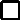    Ich habe den Disclaimer gelesen und akzeptiere ihn.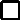 Bitte beachten Sie Folgendes: Mit der Einreichung Ihres Wettbewerbsbeitrags erteilen Sie der F.A.Z. und der Assmann-Stiftung für Prävention unwiderruflich ein nicht ausschließliches Recht für die Nutzung und Veröffentlichung der eingereichten Unterlagen.Die F.A.Z. und die Assmann-Stiftung für Prävention können die entstandenen Wettbewerbsbeiträge ohne jede zeitliche, räumliche und inhaltliche Einschränkung nutzen, bearbeiten und verändern sowie an Dritte weitergeben – ungeachtet der Übertragungs-, Träger- und Speichertechniken. Eine Vergütung erfolgt nicht.Benennen Sie ein Mitglied Ihres Teams als Teamleitung.Telefon (Teamleitung)E-Mail (Teamleitung)Datum der EinreichungBitte nennen Sie uns die Namen Ihrer Teammitglieder.Beziehung der Teammitglieder zueinander (z.B. Großvater/Enkel)1. Bitte wählen Sie einen aussagekräftigen und einprägsamen Titel für Ihr Projekt.
(max. 50 Zeichen)2. Mit welchem Themenbereich der Gesundheitsvorsorge möchten Sie sich beschäftigen? (z. B. Bewegung, Ernährung oder Entspannung) (max. 300 Zeichen)3. Sind Sie auf dem Portal www.teens4elderly.de oder auf der Webseite der Assmann-Stiftung für Prävention (www.assmann-stiftung.de) auf Informationen gestoßen, die Sie zu Ihrem Projekt inspiriert haben? Fügen Sie hier bitte entsprechende Links ein.4. Sind Sie auf www.faz.net auf Artikel gestoßen, auf die Sie für Ihr Projekt zurückgreifen möchten? Fügen Sie hier bitte entsprechende Links ein.